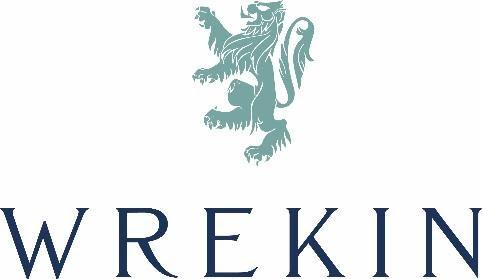 Teacher of English (FT)Required from September 2021This post offers the opportunity to join a highly successful English and Drama department and to teach English to the full range of abilities from Years 7-13.  This post would be suitable for an NQT seeking their first teaching post or a more experienced teacher of English.The English and Drama DepartmentWe are looking for a well-qualified and enthusiastic teacher with a passion for their subject.  The successful candidate will be an inspirational subject teacher, with initiative, good communication skills, and a willingness to contribute as part of an outstanding English and Drama team.   With ever-increasing interest from parents in their children’s education, the person appointed will be expected to have good interpersonal skills as well as being effective in the use of current technologies both for communication and to enhance teaching and learning.The English and Drama team comprises four full-time and two part-time teaching members of staff.  There are four dedicated English classrooms, giving each member of the department a base from which to teach.  English lessons take place across a two-week timetable and all pupils in Years 7 to 9 also participate in the Accelerated Reading programme in addition to their English lessons.  The department also works closely with our librarian who is very actively involved in promoting reading activities.  In Years 10 and 11, pupils follow the Edexcel IGCSE specifications in English Language and English Literature, with the majority of pupils taking both qualifications.  We are hoping to appoint a candidate with experience of teaching English to GCSE (or IGCSE).  Experience of teaching A-Level English Literature would also be welcomed, although is not essential.  Candidates who have the capability to teach to A level but who have not yet had the opportunity to do so should make this clear in their application.  At A-level, pupils follow the AQA Specification A (7712) in English Literature. Drama is taught at GCSE and A-level; pupils follow the AQA specifications at both levels.  Candidates with experience of teaching Drama to GCSE (or even Theatre Studies to A level) who would be willing to teach it at Wrekin should include this in their application; it is not obligatory for candidates to offer this, however.  Drama is not taught as a discrete subject at KS3 but there are various co-curricular activities available.  A willingness to be involved in extra-curricular drama (at least) would be an advantage.Regular clinics are offered to give extra support in English to pupils who require it; some of these are run on Saturday mornings as part of our voluntary activities programme.  There is also scope for extending the skills and understanding of Gifted and Talented pupils via a regular programme of lectures and competitions; a willingness to be involved beyond the day-to-day teaching would be welcome.  The school has campus-wide Wi-Fi and a policy of ‘bring your Windows 10 device’ for pupils.  All teaching staff are issued with MS Surface Pro devices to use for teaching, learning and administrative purposes.  This is augmented by the availability of other computer suites and class sets of iPads in strategically useful areas.  All pupils and staff are provided with Wrekin Google email addresses and good use is made of the suite of accompanying applications for teaching, learning and communication.Pastoral ResponsibilitiesWrekin College has an enviable reputation for pastoral care and all members of staff play a part in this aspect of school life.  The successful candidate will act as tutor to a group of approximately fifteen pupils for whom they will have special responsibility and will work with their tutees’ Housemaster or Housemistress to supervise the academic and personal development of this group of pupils.  He/she will also play a role in supporting the Housemaster or Housemistress in running the House.  The boarding community is an important part of Wrekin and a willingness to contribute to the boarding side of the school through evening duties is desired.  This is very much a pleasant, pastoral role and not something which should be viewed as onerous for anyone with no previous experience of boarding.Co-Curricular ActivitiesGames and other co-curricular activities are a major part of life at Wrekin and the successful candidate will be expected to be involved in some capacity in these areas.  Candidates with relevant skills or interests - whether enthusiasm for coaching a major or minor sport, an interest in set design, experience of the Duke of Edinburgh Award scheme or another activity which could enrich school life - are warmly encouraged to mention them in their application.Salary Wrekin College has its own salary scale.  The successful candidate will be paid at a level commensurate with his or her qualifications and experience.  AccommodationThe school has a number of residential properties on site and would be able to offer accommodation to the successful applicant.ApplicationsAn application form, along with curriculum vitae and letter of application, should arrive no later than Thursday 16th April 2021 and be sent to: hr@wrekincollege.com (or by post to: The Headmaster, Wrekin College, Wellington, Shropshire TF1 3BH).Candidates wishing to discuss the post informally before applying should contact the Headmaster’s office in the first instance. Telephone: 01952 265602Wrekin College is committed to safeguarding and promoting the welfare of children and young people.  The successful applicant will be subject to a criminal records check. Candidates are requested to provide proof of qualifications and identity when attending for interview.  Where possible, the proof of identity should include two of the following documents: passport, birth certificate or driving licence, plus a document detailing National Insurance number and proof of residential address.  Further evidence may be requested from the person appointed to enable the school to carry out the necessary criminal background check.If you submit an application but are not called for interview by 30th April, please assume that your application has been unsuccessful.Tim Firth, Headmaster